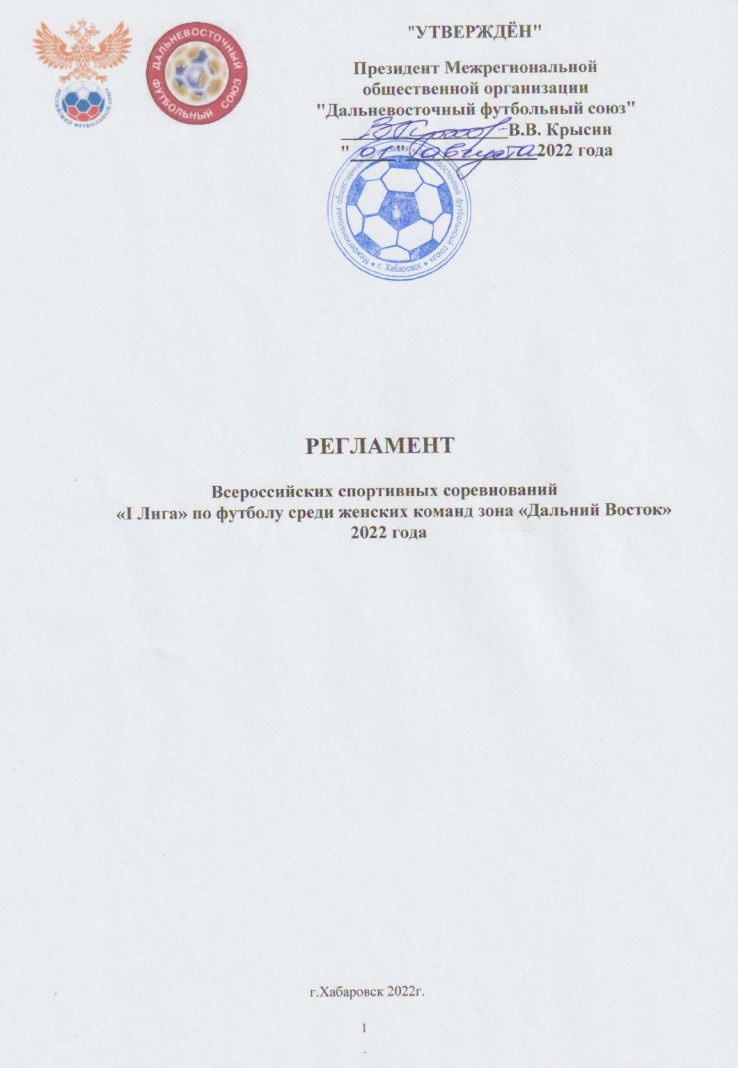 СОДЕРЖАНИЕ1 ПОЛНЫЕ И СОКРАЩЕННЫЕ НАИМЕНОВАНИЯ И ОПРЕДЕЛЕНИЯ1.2 Все наименования и определения, предусмотренные текстом настоящего Регламента, могут использоваться как в единственном, так и во множественном числе, без ущерба для их значения.1.3 Ссылка на мужской род, касающаяся судей, игроков и официальных лиц является упрощением и применима как к мужскому, так и женскому роду.1.4 Все определения Регламента сформулированы лишь для удобства и не могут повлиять на юридическую значимость отдельных положений Регламента.ЦЕЛИ И ЗАДАЧИ ПРОВЕДЕНИЯ СОРЕВНОВАНИЙ2.1 Соревнования проводятся в целях определения:- победителя и призеров Соревнований;- мест команд в итоговых турнирных таблицах Соревнований.Проведение Соревнований направлено на решение следующих задач:- дальнейшего развития футбола в России;- пропаганды здорового образа жизни;- повышения уровня мастерства российских футболисток;- подготовки спортсменов для успешного выступления сборных и клубных команд России в международных соревнованиях, проводимых ФИФА и УЕФА;- пропаганда и популяризация российского футбола;- организации досуга любителей футбола.3 ОРГАНИЗАЦИЯ И ПРОВЕДЕНИЕ СОРЕВНОВАНИЙ3.1 Организацию и контроль за проведением Соревнований осуществляет РФС в соответствии с Федеральным законом № 329-ФЗ от 04.12.2007 г. «О физической культуре и спорте в РФ». РФС принадлежат исключительные и коммерческие права, возникающие в связи с проведением Соревнований.3.2 Оперативное управление организацией и проведением Предварительного этапа Соревнований в зоне «Дальний Восток» осуществляет МОО «ДФС».3.3 Оперативное управление организацией и проведением Финального этапа Соревнований осуществляет ДОПС совместно с МРО на территории, которого проводится Финальный этап.3.4 Непосредственная организация и проведение Финальных этапов Соревнований возлагается на Проводящую организацию, ГСК и представителей РФС.	4 УЧАСТНИКИ СОРЕВНОВАНИЙ4.1 Участниками Соревнований могут быть Клубы, обязующиеся соблюдать и выполнять нормы, требования и решения ФИФА, УЕФА, РФС, своевременно уплачивающие соответствующие взносы и иные платежи в порядке, размерах и сроки, установленные настоящим Регламентом и решениями РФС.4.2 В Финальном этапе Соревнований участвуют 10 (десять) команд - победители предварительных этапов МРО «Золотое Кольцо», «Центр», «Приволжье», «Урал и Западная Сибирь», «Сибирь», «Дальний Восток», «ЮФО-СКФО», «Северо-Запад», г. Москвы и Московской области.4.3.1 В случае, если одна или несколько команд, победивших в Предварительном этапе, не смогут принять участие в Финальном этапе, ДОПС вправе допустить к участию в Финальном этапе другие команды в следующей последовательности:- занявшую второе место в Предварительном этапе МРО, команда-победитель которого, не сможет принять участие в Финальном этапе;- занявшую второе место в Предварительном этапе МРО, на территории которого проводится Финальный этап Соревнований;- занявшую второе место в МРО, в Предварительном этапе Соревнований которого, приняло большее количество команд или активно развивается женский футбол (учитывается количество занимающихся и зарегистрированных игроков).4.3.2 В случае, если команды, указанные в п.4.3.1, не смогут принять участие в Финальном этапе, ДОПС вправе принять решение об участии в Финальном этапе других команд либо об изменении количественного состава участников, структуры и формата проведения Финального этапа.4.4 В случае объединения двух МРО для проведения Предварительного этапа, в Финальный этап допускаются команды, занявшие 1–2 места в объединенном турнире двух МРО.4.5 Состав участников Предварительного этапа Соревнований утверждается МРО.4.6 Состав участников Финального этапа Соревнований утверждается ДОПС.5 СРОКИ И МЕСТА ПРОВЕДЕНИЯ СОРЕВНОВАНИЙ5.1 Сроки проведения Финального этапа Соревнований определяются РФС.5.2 Срок проведения Предварительного этапа зона «Дальний Восток» с 27 по 29 августа 2022 года г. Южно-Сахалинск. 5.3 Места проведения Предварительных этапов Соревнований определяются МРО.5.4 Место проведения Финального этапа определяет РФС.5.5 Расписание матчей Предварительного этапа Соревнований в зоне «Дальний Восток» разрабатывается и утверждается МОО «ДФС».5.6 Расписание матчей Финального этапа Соревнований разрабатывается и утверждается ДОПС.6 УСЛОВИЯ ПРОВЕДЕНИЯ СОРЕВНОВАНИЙ6.1 Соревнования проводится в 2 (два) этапа: Предварительный и Финальный. 6.2 Предварительные этапы Соревнований проводятся в соответствии с регламентами, разработанными и утвержденными МРО и не противоречащими данному Регламенту и другим регламентам, нормам и решениям ФИФА, УЕФА, РФС и Министерства спорта РФ в следующих территориальных зонах: – «Дальний Восток»;– «Сибирь»; – «Урал и Западная Сибирь»;– «Северо-Запад»;– «Золотое Кольцо»;– «Центр»;– «Приволжье»;– «ЮФО-СКФО»;– г. Москва;– Московская область.В соответствии с Положением о межрегиональных и всероссийских официальных спортивных соревнованиях соревнования Предварительного этапа (за исключением г. Москвы и Московской области) являются межрегиональными спортивными соревнованиями - чемпионатами федеральных округов, двух и более федеральных округов. Список федеральных округов для определения наименований соревнований в каждом МРО формируется на основании таблицы соответствия, приведенной в Приложении №4 к Регламенту. 6.2.1 Проведение Предварительных этапов Соревнований является обязательным для всех МРО.6.2.2 Каждое МРО обязано направить в ДОПС на адрес электронной почты wf@rfs.ru:- список участников Предварительного этапа Соревнований и расписание матчей Предварительного этапа до начала Предварительного этапа;- итоговые турнирные таблицы Предварительного этапа в течение 3 (трех) дней после окончания Предварительного этапа.6.3 Финальный этап Соревнований проводится в 2 (две) стадии. 6.3.1 На первой стадии 10 (десять) команд делятся на 2 (две) группы («А» и «Б»), в которых матчи проводятся в один круг по системе «каждый с каждым».6.3.1.1 Места команд в турнирных таблицах каждой группы определяются по сумме очков, набранных во всех сыгранных матчах. За победу в Матче начисляются 3 (три) очка, за ничью 1 (одно) очко, за поражение очки не начисляются. 6.3.1.2 Команда, набравшая большее количество очков, располагается в текущей и итоговой турнирной таблице выше команды, набравшей меньшее количество очков.6.3.1.3 В случае равенства очков у 2 (двух) и более Команд, места между ними в турнирной таблице определяются в следующей последовательности:- по результатам игр между собой (число очков, число побед, разность забитых и пропущенных мячей, число забитых мячей);- по наибольшему числу побед во всех Матчах;- по лучшей разности забитых и пропущенных мячей во всех Матчах;-  по наибольшему числу забитых мячей во всех Матчах;- по жребию.6.3.2 На второй стадии, команды, занявшие 1 и 2 места в каждой группе, образуют полуфинальные пары. Полуфиналы проводятся из одного матча: 1 место группы «А» - 2 место группы «Б» и 2 место группы «А» - 1 место группы «Б». Победители полуфиналов в финальном матче разыгрывают звание победителя Соревнований, а проигравшие – 3 и 4 места. Команды, занявшие 3 и 4 места в каждой группе, образуют пары, разыгрывающие 5–8  места соответствующего Соревнования. 5–8 места в турнирной таблице определяются следующим образом: 3 место группы «А» - 4 место группы «Б» и 4 место группы «А» - 3 место группы «Б». Победители матчей за 5–8 места разыгрывают 5 и 6 места соответствующего Соревнования, а проигравшие – 7 и 8 места соответствующего Соревнования. Места команд с 9 по 10 определяются в стыковом матче, в котором встречаются команды, занявшие 5 места в своих группах.6.3.3 Если стыковой матч, матчи плей-офф за 5–8 места, полуфинальные матчи за 1–4 места, матчи за 7-8 места, 5-6 места, 3-4 места и финальный матч закончатся в основное время вничью, то победитель этих матчей определяется с помощью серии ударов с 11-метровой отметки в соответствии с Правилами игры.7 ПРОВЕДЕНИЕ МАТЧЕЙ7.1 Матчи на всех этапах Соревнований проводятся по Правилам игры, нормативным документам ФИФА, УЕФА, РФС и согласно настоящему Регламенту.7.2 Продолжительность матчей на Предварительном этапе Соревнований 2 (два) тайма по 40 минут каждый. В случае проведения матчей по круговой системе «с разъездами» по решению соответствующего МРО продолжительность матчей может быть увеличена до 2 (двух) таймов по 45 минут каждый. Перерыв между таймами не более 15 минут.7.3 Продолжительность матчей на Финальном этапе Соревнований 2 (два) тайма по 40 минут каждый, перерыв между таймами не более 15 минут.7.4 Представители команд обязаны не позднее, чем за 45 минут до установленного времени начала матча внести в протокол матча (Приложение №1) фамилии (псевдонимы), имена футболистов, их персональные номера, фамилии, имена и должности официальных лиц команды и представить Судье матча заявочный лист, карточки участников и общегражданский паспорт. Тренер принимающей команды заполняет протокол матча первый.7.5 В протокол матча Финального этапа должны быть внесены от 7 (семи) до 11 (одиннадцати) основных и не более 9 (девяти) запасных футболистов команды. В раздел «Тренерский состав и персонал» протокола вносятся фамилии и инициалы не более 3 (трех) официальных представителей команды, в числе которых обязательно должны быть тренер и врач.7.6 Присутствие на матче врача в составе каждой команды обязательно. В случае отсутствия врача команды на матче допускается присутствие в составе команды незаявленного в установленном порядке врача либо фельдшера при условии представления копии документов об образовании, подтверждающих наличие профильного образования и удостоверяющих личность.7.7 В ходе матча разрешается замена не более 5 (пяти) игроков в каждой команде из числа внесенных в протокол матча.7.8 Каждая команда обязана иметь не менее 2 (двух) комплектов игровой формы разных цветов, соответствующих Правилам игры. Приоритет в выборе цвета формы футболистов отдается принимающей команде.7.9 За участие в матче неоформленного в установленном порядке, дисквалифицированного или не вписанного в протокол матча футболиста команде засчитывается поражение со счетом 0–3, а команде-сопернице присуждается победа со счетом 3–0. 7.10 За повторные нарушения п.7.9 настоящего регламента команда исключается из числа участников Соревнований.7.11 Команде, не явившейся на матч без уважительных причин, засчитывается техническое поражение со счетом 0–3, а команде-сопернице присуждается техническая победа со счетом 3–0. 7.12 Команда может быть исключена в ходе Соревнований из состава участников Предварительного этапа решением КДК соответствующего МРО. Место исключённой Команды остается вакантным до окончания Соревнований.7.13 Если Команда, добровольно выбывшая или исключенная из Соревнований, сыграла менее 50% матчей, то результаты матчей с участием этой командой аннулируются. Если Команда, добровольно выбывшая или исключенная из Соревнований, сыграла 50% и более матчей, то этой Команде в оставшихся Матчах Соревнований засчитываются поражения со счетом 0–3, а Командам-соперницам засчитываются победы со счетом 3–0.7.14 В случаях добровольного выбывания или исключения из Соревнований Команды, мячи, забитые футболистами Команды в проведенных Матчах, учитываются в их личном зачете. В случае присуждения Команде победы со счетом 3–0, эти мячи не учитываются при определении мест команд в турнирной таблице.8 ЗАЯВКА НА УЧАСТИЕ В СОРЕВНОВАНИЯХ И ПОРЯДОК ЕЕ ФОРМЛЕНИЯ8.1 Заявка на участие в Предварительном этапе зоны «Дальний Восток» и порядок ее оформления осуществляются в соответствии с Регламентом. Команды, принявшие решение об участии, обязаны направить в адрес МРО ДФС письменное подтверждение своего участие на электронную почту dfs-football@mail.ru не позднее 10 дней до начала соревнований.8.2 Для участия в Финальном этапе команды обязаны направить в ДОПС на адрес электронной почты wf@rfs.ru не позднее, чем за 7 (семь) календарных дней до начала Финального этапа официальное письмо, подписанное руководителем региональной федерации футбола и заверенное соответствующей печатью, подтверждающее участие команды в Финальном этапе Соревнований с указанием даты и времени прибытия, численности и состава делегации (Приложение №3 к настоящему Регламенту) и заявочный лист (Приложение №2 к настоящему Регламенту). 8.3 Официальные представители команд обязаны представить ГСК следующие документы:8.3.1 Заполненный с использованием технических средств (компьютера или иных печатающих устройств) заявочный лист (Приложение №2 к настоящему Регламенту), подписанный руководителем (врачом) специального врачебно-физкультурного учреждения (диспансера), руководителем региональной федерации футбола, заверенный соответствующими печатями, в двух экземплярах. Допускается предоставление заявочных листов, оформленных для участия в Предварительном этапе Соревнований, соответствующих приложению №2 настоящего Регламента, при условии действительности медицинского допуска и не противоречащих п.8 настоящего Регламента; 8.3.2 На каждого «футболиста-любителя», зарегистрированного (включенного в заявочный лист), предоставляются следующие документы:- общегражданский паспорт (страницы с фотографией, информацией об органе, выдавшем паспорт, регистрацией по месту проживания);- паспорта футболиста, подписанная руководителем РФФ и заверенная соответствующей печатью;-  договор (полиса) страхования жизни и здоровья от несчастных случаев, покрывающий весь период участия в Соревнованиях, включая игровую и тренировочную деятельность (страхователем должен выступать Клуб);- на Легионеров дополнительно предоставляется документ, подтверждающий правомерность пребывания на территории России;- при переходе футболиста из футбольного клуба другой Национальной ассоциации предоставляется международный трансферный сертификат.8.3.3 На каждого «футболиста-профессионала», зарегистрированного (включенного в заявочный лист) необходимо предоставить документы в соответствии с Регламентом РФС по статусу (статья 16). Регистрацию трудовых договоров футболистов профессионалов осуществляет ДОПС.8.3.4 На всех Официальных лиц Клуба, зарегистрированных (включенных в заявочный лист) предоставляются заверенные печатью Клуба:- копии общегражданского паспорта (страницы с фотографией, информацией об органе, выдавшем паспорт, регистрацией по месту проживания);- на врача дополнительно предоставляются заверенные печатью организации копии действующих документов об образовании, подтверждающих наличие высшего профильного образования;- на всех тренеров дополнительно предоставляются заверенные печатью Клуба копии действующих документов об образовании, подтверждающих наличие высшего профильного образования или любой действующей тренерской лицензии УЕФА, или действующей тренерской лицензии РФС;8.3.5. Копию заявочных листов Предварительного этапа, заверенные МРО. 8.4 Все футболисты, заявленные для участия в Соревнованиях, должны быть зарегистрированы в «РФС. Цифровая платформа» с обязательным заполнением всех предусмотренных полей, в том числе поле для загрузки фотографии, и записью в паспорте футболиста о принадлежности игрока футбольному клубу (команде), заявляющемуся(-йся) в Соревнованиях.8.5 Для участия в Финальном этапе Соревнований каждая команда имеет право зарегистрировать не более 20 (двадцати) футболистов и не более 3 (трех) официальных представителей. РФС оплачивает проживание и питание участников Финального этапа из расчета: футболистов - не более 18 (восемнадцати) человек в каждой команде, официальных представителей команд - не более 3 (трех) человек в каждой команде. В числе официальных представителей обязательно должны быть тренер и врач.8.6 Регистрация участников Финального этапа Соревнований осуществляется до даты первого игрового дня соответствующей команды.8.7 Количество футболистов и официальных представителей, заявленных для участия в Предварительном этапе, определяется МРО. 8.8 К Матчам Соревнований допускаются футболисты-любители и футболисты-профессионалы.8.9 К Матчам Соревнований допускаются футболисты 2006 года рождения и старше.8.10 Включение Легионеров в заявочный лист (приложение №2) возможно в количестве одновременно не более 2 (двух) человек.8.11 За команду, участвующую в Финальном этапе, имеют право выступать только те футболисты, которые были заявлены за эту же команду для участия в Предварительном этапе и не более 3 (трех) футболистов из других команд, зарегистрированных в «РФС. Цифровая платформа» на территории того же МРО не позднее, чем за 1 (один) месяц до даты начала Финального этапа. 8.12 Если в состав участников Финального этапа включена команда из МРО, на территории которого не проводился Предварительный этап, то за такую команду имеют право выступать только те футболисты, которые зарегистрированы в «РФС. Цифровая платформа» за данную команду не позднее, чем за 1 (один) месяц до даты начала Финального этапа и не более 3 (трех) футболистов из других команд, зарегистрированных в «РФС. Цифровая платформа» на территории того же МРО не позднее, чем за 1 (один) месяц до даты начала Финального этапа.   8.13 Футболисты, заявленные (включенные в заявочный лист) для участия в Чемпионате и Молодежной лиге, к участию в Соревнованиях не допускаются.8.14 Футболисты, заявленные (включенные в заявочный лист) для участия в Соревнованиях, к участию в Чемпионате и Молодежной лиге не допускаются.8.15 Действие п.8.13-8.14 распространяется, в том числе, на Клубы, команды которых одновременно участвуют в различных соревнованиях, проводимых под эгидой РФС.8.16 Футболисты одного Клуба могут быть одновременно заявлены (включены в заявочные листы) для участия в Соревнованиях и ЮФЛ-девушки за данный Клуб.9 ОТВЕТСТВЕННОСТЬ УЧАСТНИКОВ СОРЕВНОВАНИЙ9.1 Официальные лица команд и футболисты обязаны:- соблюдать Правила игры в футбол;- соблюдать положения настоящего Регламента и других документов, связанных с организацией и проведением Соревнований;- соблюдать этические нормы в области спорта;- не получать лично или через своих родственников и (или) иных лиц никаких денежных вознаграждений и (или) имущественных (неимущественных) выгод от любых юридических и (или) физических лиц за оказание влияния на результаты в футбольных матчах неспортивным способом, либо за попытку иным образом воздействовать на результат какого-либо матча (матчей);- не принимать участие лично, а также через своих родственников или иных лиц в различных лотереях (включая тотализаторы, букмекерские организации и пр.), имеющих отношение к проведению футбольных матчей;- проявлять высокую дисциплину, организованность, уважение к соперникам, официальным лицам РФС и команд, ГСК, судьям, футболистам, зрителям;- выполнять решения дисциплинарных и других органов, принимаемых в отношении участников Соревнований.9.2 В случае недисциплинированного поведения игроков, а также Официальных лиц команды, находящихся на скамейке запасных одной из команд по решению Судьи матч может быть прекращен.9.3 Если матч был прекращен из-за недисциплинированного поведения футболистов одной из команд, то этой команде засчитывается техническое поражение со счетом 0–3, а ее соперникам присуждается победа со счетом 3–0. В случае если на момент прекращения матча разница в счете была более крупной, то засчитывается фактический счет. 9.4 В случае прекращения матча Судьей из-за недисциплинированного поведения футболистов обеих команд, каждой из них засчитывается поражение со счетом 0–3.             9.5 Предупреждения, полученные игроками в матчах Предварительного этапа, не распространяются на матчи Финального этапа.9.6 Дисквалификации, полученные игроками в матчах Предварительного этапа, распространяются на матчи Финального этапа.9.7 Два предупреждения, полученные игроком в ходе одного матча, влекут за собой удаление и автоматическую дисквалификацию на следующий матч. 9.8 Каждые два предупреждения, полученные игроком в разных матчах Финального этапа Соревнований влекут за собой автоматическую дисквалификацию на следующий после получения последнего предупреждения матч.9.9 Удаление влечет за собой автоматическую дисквалификацию на следующий матч. ГСК может увеличить срок действия дисквалификации в соответствии с Дисциплинарным регламентом РФС.9.10 Дисциплинарные санкции к командам, Официальным лицам команд и футболистам на Предварительного этапе применяются КДК соответствующего МРО, на Финальном этапе – ГСК.10 СУДЕЙСТВО СОРЕВНОВАНИЙ10.1 Судейство матчей Соревнований осуществляется в соответствии с действующей редакцией Правил игры, принятой ФИФА. Права и обязанности судей при проведении Матчей также устанавливаются настоящим Регламентом и другими документами, принятыми РФС.10.2 К судейству Соревнований допускаются Судьи, Помощники судей, рекомендованные ДС и утвержденные Судейским комитетом РФС и Исполкомом (Бюро Исполкома) РФС и/или судьи, рекомендованные региональными федерациями футбола для обслуживания региональных соревнований.10.3 Назначение судей и ГСК на матчи Предварительного этапа осуществляет МРО.10.4 Состав судей на Предварительный этап формирует МРО, на Финальный этап — ДС. 10.5 Состав ГСК на Финальный этап формирует ДС совместно с ДИ.10.6 Назначение судей на матчи Финального этапа осуществляет ГСК.10.7. Просьбы Клубов о замене судей, назначенных на Матчи, не принимаются.10.8. Не позднее чем за 30 (тридцать) минут до начала Матча Судья обязан оформить первую страницу Протокола Матча.10.9. Судья обязан проверить заявочные листы и оригиналы общегражданских паспортов Игроков и Официальных лиц Клуба, включенных в протокол Матча по форме №1.10.10. Судья обязан начать Матч точно в назначенное время.10.11. После окончания Матча Судья обязан в течение 6 (шести) часов оформить протокол Матча по форме №1, а также заполнить составы команд и внести события матча в «РФС. Цифровая платформа» с соблюдением положений настоящего Регламента и других обязательных документов. 10.12. Если при проведении Матча имели место предупреждения, удаления, травмы футболистов, а также нарушения общественного порядка на Стадионе, представляющие угрозу безопасности футболистов, Судейской бригады, Официальных лиц Клуба, находящихся в пределах игровой зоны, и приведшие к временной остановке или прекращению Матча, Судья обязан внести исчерпывающую запись об этом в Протокол Матча до его подписания Официальными лицами Клуба.10.13 Не допускается общение представителей Клубов с судьями в местах их размещения и питания, во время проезда, за исключением случаев, которые являются обоснованно необходимыми.10.14. Обо всех инцидентах (в том числе, о случаях оказания прямого или косвенного воздействия на Судейскую бригаду), произошедших до, во время и по окончании Матча, а также в судейской комнате или на пути следования Судейской бригады, Судья, Помощники, Резервный судья обязаны незамедлительно проинформировать МРО или ГСК в зависимости от этапа Соревнований.10.15. Непосредственно после оформления протокола Матча Резервный судья обязан отправить данный протокол в ДОПС по электронной почте (wf@rfs.ru), а также передать копии протокола подписавшим его Официальным лицам Клуба.10.16. Судья несет ответственность за правильность оформления протокола Матча, включая его подписание Официальными лицами Клубов.11 ГЛАВНАЯ СУДЕЙСКАЯ КОЛЛЕГИЯ11.1 ГСК назначается для проведения Финального этапа Соревнований, а также выполнения функций Дисциплинарного органа Финального этапа Соревнований в соответствии со статьей 38 Дисциплинарного регламента РФС, с учетом особенностей, установленных настоящим Регламентом.11.2 В состав ГСК могут входить Главный судья, Заместитель главного судьи, Главный секретарь и Судья-квалификатор. ГСК работает под руководством Главного судьи.11.3 Права и обязанности ГСК при проведении Соревнований устанавливаются настоящим Регламентом и другими документами, принятыми РФС.11.4 Главный судья отвечает за:- осуществление контроля организации соответствующего этапа Соревнований в соответствии с настоящим Регламентом и иными документами РФС;- руководство работой ГСК и решение всех вопросов, связанных с проведением соответствующего этапа Соревнований;- проверку готовности места проведения соревнований (стадион, футбольное поле, раздевалки, места проживания, качество питания, наличие соответствующего оборудования, инвентаря и др.);- контроль работы всех служб, связанных с обеспечением безопасности проведения Соревнований (медицинские работники, скорая помощь, и др.);-  проведение технического совещания перед началом Соревнований;- проведение обучающих мероприятий с судьями, разбор матчей, подготовку отчетов о работе судей по итогам Соревнований;- проведение обучающего семинара по Правилам игры в футбол для участников Соревнований;- за своевременность предоставления информации, предусмотренной настоящим Регламентом;- за обоснованность своих решений и указаний, связанных с организацией и проведением соответствующего этапа Соревнований;- назначение судейских бригад на каждый матч Соревнований, оценку работы судей и их помощников;- представление отчетов о соответствующем этапе Соревнований.11.5 Заместитель главного судьи отвечает за проведение Соревнований на порученных ему участках, выполняет все указания Главного судьи, оценивает работу судей и их помощников. В отсутствие Главного судьи выполняет его обязанности.11.6 Главный секретарь осуществляет:- своевременное доведение до сведения Официальных лиц клубов всей необходимой информации (расписание матчей, результаты, решения ГСК, расписание движения автобусов и т.д.);- ведение протоколов ГСК;- оформление распоряжений Главного судьи и решений ГСК;- оформление всей документации соответствующего этапа Соревнований;- оформление текущих и итоговых результатов Соревнований (ведение турнирных таблиц);- проверку правильности оформления судьями протоколов матчей;- отправку в ДОПС всей информации по итогам каждого игрового дня и турнира в целом;- обеспечение участников соревнований необходимыми документами для отчета в командирующие их организации (копии протоколов с участием их команд, итоговые турнирные таблицы соревнований и т.д.);- контроль за заполнением судьями составов команд и внесением событий матча в «РФС. Цифровая платформа»;- составление отчетов о соответствующем этапе Соревнований.11.7 Судья-квалификатор осуществляет проведение обучающих мероприятий с судьями, разбор матчей, подготовку отчетов о работе судей по итогам Соревнований.11.8 ГСК в рамках своих полномочий имеют право:- до, во время и после окончания Матча иметь доступ и находиться во всех зонах места проведения Матча (стадиона, футбольного манежа);- давать указания Судейской бригаде, сотрудникам Клубов, принимающих участие в Матче, сотрудникам стадиона (футбольного манежа), через уполномоченное должностное лицо исполнительного органа государственной власти - представителям исполнительных органов государственной власти, сотрудникам организаций, задействованных на Матче, связанные с обеспечением проведения Матча в соответствии с настоящим Регламентом и нормативными документами РФС; - отменять и переносить Матч в соответствии с настоящим Регламентом;- давать указание Судье (через Резервного судью) прерывать Матч в ситуациях, предусмотренных настоящим Регламентом, и/или в случае явной угрозы безопасности участников Матча, зрителей и сотрудников организаций, задействованных при проведении Матча;- использовать любые средства передачи информации, для передачи необходимой информации и указаний, связанных с проведением Матча;- использовать любые доступные при проведении Матча средства видеофиксации Матча для осуществления своих функций;- в целях детального изучения инцидентов, нарушений общественного порядка, произошедших при проведении Матча на просмотр всевозможных видеоматериалов, в том числе видеозаписи Матча.12 МЕДИЦИНСКОЕ ОБЕСПЕЧЕНИЕ СОРЕВНОВАНИЙ12.1 Медицинское обеспечение участников Соревнований осуществляется в соответствии с приказом Министерства здравоохранения Российской Федерации от 23 октября 2020 года №1144н «Об утверждении порядка организации оказания медицинской помощи лицам, занимающимся физической культурой и спортом (в том числе при подготовке и проведении физкультурных мероприятий и спортивных мероприятий), включая порядок медицинского осмотра лиц, желающих пройти спортивную подготовку, заниматься физической культурой и спортом в организациях и (или) выполнить нормативы испытаний (тестов) Всероссийского физкультурно-спортивного комплекса «Готов к труду и обороне (ГТО)» и форм медицинских заключений о допуске к участию физкультурных и спортивных мероприятиях». 12.2 На всех этапах Соревнований организация, непосредственно проводящая конкретный этап Соревнования, обязана обеспечить на стадионе во время матчей:- наличие машины скорой медицинской помощи с медицинским персоналом и всем необходимым оборудованием (обязательно наличие дефибриллятора и аппарата искусственной вентиляции легких). В случае отсутствия машины скорой медицинской помощи или некомплектности, неисправности оборудования или иных обстоятельств, способных затруднить оказание неотложной медицинской помощи, проведение матчей запрещается. Решение о запрете (прекращении) проведения Матчей принимается ГСК;работу медицинского пункта с необходимым оборудованием и медикаментами.12.3 На всех этапах Соревнований организация, непосредственно проводящая конкретный этап Соревнования, обязана назначить главного врача соревнований или ответственного медицинского работника соревнований (фельдшера, медицинскую сестру).12.4 Главный врач (ответственный медицинский работник) соревнований обязан создать медицинскую бригаду по обслуживанию Соревнования. В состав медицинской бригады входят врач по спортивной медицине, врач скорой медицинской помощи, медицинская сестра.12.5 Контроль за выполнением требований п. 12.1–12.4 на Предварительном этапе Соревнований возлагается на МРО, на Финальном этапе – на РФС.13. ОБЕСПЕЧЕНИЕ БЕЗОПАСНОСТИ ПРИ ПРОВЕДЕНИИ СОРЕВНОВАНИЙ13.1 Организация обеспечения общественного порядка и общественной безопасности при проведении Соревнований осуществляется организацией, непосредственно проводящей соответствующий этап Соревнований, совместно с собственником, пользователем стадиона при содействии соответствующего территориального органа МВД России.13.1.1 При организации обеспечения общественного порядка и общественной безопасности при проведении Соревнований организация, непосредственно проводящая соответствующий этап Соревнований, и собственник, пользователь стадиона руководствуются Постановлением Правительства Российской Федерации от 16 декабря 2013 года №1156 №Об утверждении Правил поведения зрителей при проведении официальных спортивных соревнований», а также требованиями других федеральных законов и иных нормативных правовых актов Российской Федерации, законов и нормативных правовых актов субъекта Российской Федерации, на территории которого проводится Соревнование.13.2 Организация, непосредственно проводящая соответствующий этап Соревнований, и (или) собственник, пользователь стадиона вправе привлекать для обеспечения общественного порядка и общественной безопасности при проведении Соревнования контролёров-распорядителей и частных охранников.13.2.1 Контролёры-распорядители, привлекаемые для обеспечения общественного порядка и общественной безопасности при проведении Соревнований, должны пройти специальную подготовку по программе, утверждённой РФС, и иметь при себе удостоверения Контролёра-распорядителя.13.2.2 Частные охранники, привлекаемые для обеспечения общественного порядка и общественной безопасности при проведении Соревнования, должны иметь при себе личные карточки охранника и удостоверения частного охранника.13.3 Организация, непосредственно проводящая соответствующий этап Соревнований, обязана при проведении Соревнования организовать контрольно-пропускной и внутриобъектовый режимы на стадионе, обеспечив при этом доступ граждан посредством контроля наличия входных билетов или документов, их заменяющих, в том числе с применением технических средств, а также посредством проведения личного осмотра граждан и находящихся при них вещей контролёрами-распорядителями совместно с сотрудниками территориального органа МВД России с применением в случае необходимости технических средств.14 НАГРАЖДЕНИЕ14.1 Команде, занявшей первое место в Соревнованиях, присваивается статус «Победитель Всероссийских спортивных соревнований «I Лига» по футболу среди женских команд зона Дальний Восток 2022 года». Команда награждается кубком, дипломом и вымпелом.Футболистам Команды присваивается статус «Победитель Всероссийских спортивных соревнований «I Лига» по футболу среди женских команд зона Дальний Восток 2022 года». Футболисты Команды награждаются «золотыми» медалями.За успешную подготовку представители команды награждаются «золотыми» медалями.14.2 Команды, занявшие второе и третье места в Соревнованиях, награждаются кубками или памятными плакетками, дипломами и вымпелами. Футболисты и представители команд награждаются соответственно «серебряными», «бронзовыми» медалями.14.3 Лучшие игроки Финального этапа в номинациях лучший вратарь, лучший защитник, лучший полузащитник, лучший нападающий, лучший игрок, бомбардир.14.4 РФС вправе выделять дополнительную наградную и сувенирную атрибутику для награждения участников, судей, ГСК и представителей Проводящей организации каждого из Соревнований.15 ИСПОЛЬЗОВАНИЕ КОММЕРЧЕСКИХ ПРАВ15.1 Медийные права. 15.1.1 Все медийные права на Соревнования принадлежат РФС. 15.1.2 Проводящая организация обязана бесплатно предоставить аккредитации представителям РФС и любой вещательной компании-устроителя, а также обеспечить им неограниченный проход на территории места проведения Соревнования, если иное не установлено РФС.  15.2 Маркетинговые и рекламные права.15.2.1 Все маркетинговые права Соревнования и Символику Соревнований, а также право на использование в рекламных и коммерческих целях наименования, логотипа и иных официальных обозначений Соревнования принадлежат РФС. 15.2.2 Клубы и РФС должны совместно принимать все правовые и другие соответствующие меры, чтобы запретить, предотвратить и прекратить любое неразрешенное использование любых коммерческих прав на Матчи Соревнований и защищать эти права.15.3 Права на данные.15.3.1 РФС имеет право использовать все права на официальные данные матчей Соревнований. Эти права являются эксклюзивными. Все собранные РФС официальные данные и статистика (включая базы данных, где эти данные хранятся) матчей Соревнований, и участия игроков в этих матчах, являются исключительной собственностью РФС.16 ФИНАНСОВЫЕ УСЛОВИЯ16.1 Условия финансирования Предварительного этапа Соревнований определяются в соответствии с регламентами МРО.16.2 Расходы, связанные с проведением Финального этапа Соревнований, несут Министерство спорта России, РФС и Проводящая организация.16.3 Минспорт России осуществляет финансовое обеспечение финального этапа  в рамках заключенного Соглашения о предоставлении из федерального бюджета гранта в форме субсидии в соответствии с пунктом 4 статьи 78.1. Бюджетного кодекса Российской Федерации от 08.02.2022 № 777–10-2022-022 в соответствии Порядком финансирования за счет средств федерального бюджета физкультурных мероприятий (в том числе значимых международных официальных физкультурных мероприятий и спортивных мероприятий), включенных в Единый календарный план межрегиональных, всероссийских и международных физкультурных мероприятий и спортивных мероприятий на 2022 год и Нормами расходов средств на проведение физкультурных мероприятий и спортивных мероприятий, включенных в Единый календарный план межрегиональных, всероссийских и международных физкультурных мероприятий и спортивных мероприятий на 2022 год.16.4 РФС осуществляет финансирование организации и проведения Финального этапа Соревнований по следующим статьям:- аренда спортивных сооружений, на которых проводятся матчи;- услуги автотранспорта для проезда команд-участниц от вокзала (аэропорта) города, где проводится Финальный этап Соревнований, в гостиницу и обратно в дни приезда и отъезда соответственно, в дни матчей – из гостиницы на стадион и обратно, а также для проезда судей, представителей ГСК и РФС с вокзала (аэропорта) в гостиницу и обратно в дни приезда и отъезда соответственно, в дни матчей - на стадион и обратно;- проживание и питание участников Финального этапа (спортсменов - не более 18 (восемнадцати) человек в каждой команде, Официальных лиц Клубов - не более 3 (трех) человек в каждой команде). Для каждой Команды предоставляются не более 9 (девяти) двух- либо трехместных номеров для футболистов, а также не более 1 (одного) одноместного и 1 (двухместного) номера для Официальных лиц Клуба в выбранной РФС гостинице. Во время размещения питание предоставляется не более 3 раз в сутки (завтрак, обед, ужин);проживание представителей РФС;проживание, питание ГСК и судей;организация обеспечения общественного порядка и общественной безопасности при проведении Матчей;материально-техническое обеспечение (мячи, баннеры и другие рекламные материалы для их размещения на спортивных сооружениях и пр.);оплата аренды машины скорой медицинской помощи; оплата услуг медицинского персонала (в соответствии с п.12.3, 12.4 настоящего Регламента);приобретение наградной атрибутики и сувенирной продукции;типографские расходы (изготовление буклетов);вода на матчах Соревнований;оплата проезда судей, представителей ГСК и РФС к месту проведения Финального этапа Соревнований и обратно;оплата работы судей в соответствии с п.16.5 и представителей ГСК по нормам РФС;организация и осуществление телевизионных и интернет-трансляций Матчей;прочие расходы, необходимые для организации и проведения Соревнований.16.5 Выплаты вознаграждений за услуги судейства матчей Финального этапа производится из расчета (за один матч в рублях, включая НДФЛ):- главный судья – 4 500;- помощник главного судьи (2 чел.) – 2 250; - резервный судья – 900. 16.6 Расходы по командированию игроков, тренеров и сопровождающих лиц команды к месту проведения Финального этапа и обратно, питанию в пути, тестированию на COVID-19 (в случае необходимости), страхованию игроков и обеспечению экипировкой несут командирующие организации.16.7 Проводящая организация осуществляет финансовое обеспечение следующих статей расходов:оплата услуг вспомогательного персонала (в том числе медицинского персонала, звукооператора, фотографа, бухгалтера, рабочих и т.д.) согласно нормам, действующим для конкретной организации;приобретение канцелярских принадлежностей и медикаментов;оплата почтово-телеграфных услуг, телефонной связи и интернета;организация церемоний открытия и закрытия Финального этапа;организация и проведение и культурно-экскурсионных мероприятий для участников Соревнований.16.8 Организация, проводящая Финальный этап, обязана в срок не позднее 5 (пяти) рабочих дней со дня окончания соревнований направить в РФС финансовый отчет о проведении Финального этапа в соответствии с подписанным договором между РФС и Проводящей организацией.17 ОБЯЗАННОСТИ ПРОВОДЯЩЕЙ ОРГАНИЗАЦИИ17.1 Проводящая организация обязана предоставить местный автомобильный трансфер в период проведения Финального этапа Соревнования с предоставлением:- комфортабельного автобуса для проезда команд-участниц от вокзала (аэропорта) города, где проводится Финальный этап Соревнования, в гостиницу и обратно в дни приезда и отъезда соответственно, в дни тренировок и матчей – из гостиницы на стадион и обратно;- комфортабельного автотранспорта (легковой автомобиль, при необходимости микроавтобус) судьям, представителям ГСК и РФС для их доставки с вокзала (аэропорта) в гостиницу и обратно в дни приезда и отъезда соответственно, в дни матчей - на Стадион и обратно17.2 Проводящая организация обязана разместить игроков, представителей команд судей, представителей РФС и ГСК в гостинице с душем и горячей водой и обеспечить их полноценным ежедневным трехразовым питанием в сертифицированных пунктах питания. Представителям РФС и ГСК предоставляется одноместные номера, судьям - двухместные номера.17.3 Проводящая организация обязана назначить главного врача соревнований или ответственного медицинского работника соревнований (фельдшера, медицинскую сестру).17.4 Во время проведения матчей Проводящая организация обязана обеспечить:17.4.1 футбольное поле на объекте спорта, отвечающем требованиям п.13.1, соответствующее Правилам игры с натуральным травяным или искусственным газоном и с четкой разметкой;17.4.2 две скамейки запасных (минимум, на 10 посадочных мест), оборудованных навесом от дождя, для руководителей и запасных игроков;17.4.3 место для резервного судьи, оборудованное навесом от дождя;17.4.4 две раздевалки для команд-участниц с наличием в каждой из них следующего:минимум 21 посадочного места;шкафчики или вешалки для размещения минимум 21 человека;тактическая доска;баки для мусора;душевые комнаты/кабины с горячей водой;туалеты.17.4.5 судейское помещение, с наличием следующего:минимум 5 посадочных мест;1 душевая комната/кабина;1 туалет;макет футбольного поля;три комплекта флажков для помощников главного судьи ярко-красного и желтого цветов;электрическое и/или механическое табло для замены игроков;в туалетных комнатах - туалетная бумага и жидкое мыло;чайник/термос/кулер;вода (не менее 1 л. на человека), корзина для мусора.17.4.6 воду в бутылках по 0,5 л для игроков и тренеров каждой из команд из расчета не менее 1 л на человека.17.4.7 наличие на Стадионе информационного табло;17.4.8 работу медицинского пункта стадиона с необходимым оборудованием и медикаментами;17.4.9 наличие медицинской бригады и машины скорой помощи со всем необходимым оборудованием (обязательно наличие дефибриллятора и аппарата искусственной вентиляции легких).17.4.10 проход во все зоны Стадиона до, во время и после окончания матча представителям ГСК и РФС.17.5 Во время проведения тренировок Проводящая организация обязана обеспечить футбольное поле, соответствующее Правилам игры с натуральным травяным или искусственным газоном и с четкой разметкой, а также раздевалку с наличием необходимого оборудования.17.6 В период проведения Финального этапа Проводящая организация обязана предоставить: складские помещения, необходимые и достаточные для хранения рекламных материалов, реквизитов для церемонии открытия и закрытия Соревнования и др.;места для размещения рекламных баннеров РФС;информационные стенды на стадионе и в гостиницах, где проживают команды для размещения турнирных таблиц и статистики;оргтехнику (компьютер, принтер, ксерокс, сканер) и доступ в Интернет представителям РФС и ГСК;канцтовары (в т.ч. бумагу для печати).17.7 В период проведения Финального этапа Соревнования Проводящая организация обязана обеспечить размещение своими силами рекламных материалов по всему периметру футбольного поля стадиона на первой линии (баннеров и пр.), предоставленных РФС.	Рекламные конструкции на Финальном этапе Соревнований, размещаемые по всему периметру футбольного поля Стадиона на первой линии, могут иметь непрерывное комбинированное размещение светодиодных панелей управления (СДУ) и статичных (щитовых) конструкций при условии обеспечения единого визуального восприятия всей плоскости рекламной линии, при этом длина комбинированного размещения (СДУ и статичных щитов) должна составлять не менее 90 м.17.8 Проводящая организация обязана организовать:проведение церемоний торжественного открытия и закрытия Финального этапа Соревнования;освещение Соревнований в СМИ;программу «Зритель» – привлечение зрителей на матчи;проведение культурно-экскурсионных мероприятий для участников Соревнований.18 ДОПОЛНИТЕЛЬНЫЕ ПОЛОЖЕНИЯ18.1 РФС как организатор обладает всеми коммерческими правами в отношении Соревнований. 18.2 Перед началом каждого матча первого тура Финального этапа Соревнований, команды должны сделать общую фотографию команды и представить ее в ГСК.18.3 С целью придания Соревнованиям атмосферы торжественности и праздничности на всех этапах Соревнований должны выполняться следующие требования: проведение торжественного открытия и закрытия соответствующих этапов Соревнований;представление перед началом матча игроков, тренеров и судей;исполнение государственного Гимна Российской Федерации перед началом матчей в день открытия и после проведения закрытия этапов Соревнований;проведение спортивных конкурсов для команд (в выходные дни);определение лучших игроков команд по итогам этапов Соревнований и награждение призами.ПРОТОКОЛ № ____ВСЕРОССИЙСКИЕ СПОРТИВНЫЕ СОРЕВНОВАНИЯ«I ЛИГА» ПО ФУТБОЛУ СРЕДИ ЖЕНСКИХ КОМАНД ЗОНА ДАЛЬНИЙ ВОСТОК 2022 ГОДА «________________________» г. ___________________          « _________________________» г. ____________________          принимающая команда                                                                                                      команда гостейСтадион « _____________________________»  г. ___________________   Дата « _____» __________________ 2022 годаНачало в _____ часов _____ минут.              Освещение ____________________ Количество зрителей _________чел.Результат _______ в пользу _____________________              1 тайм __________ в пользу _______________________Серия 11-метровых ударов _____ в пользу __________________ОФИЦИАЛЬНЫЕ ПРЕДСТАВИТЕЛИПодпись врача команды ______________________      Подпись врача команды _____________________________Подпись представителя команды ______________    Подпись представителя команды _______________________ ПРЕДУПРЕЖДЕНИЯУДАЛЕНИЯЗАБИТЫЕ МЯЧИЗАМЕЧАНИЯ ПО ПРОВЕДЕНИЮ ИГРЫ (порядок на стадионе, поведение команд, зрителей и прочие замечания)ТРАВМАТИЧЕСКИЕ СЛУЧАИ (минута, команда, фамилия, имя, номер, характер повреждения, причины, предварительный диагноз, оказанная помощь) Подпись врача _____________________ /_________________________ /Представитель принимающей команды ______________________ /_____________________ /Представитель команды гостей _____________________ /_________________________ /Судья _____________________ /________________________ /Приложение №3Об участии в Соревнованиях              подтверждает участие в Финальном этапе Всероссийских спортивных соревнований «I Лига» по футболу среди женских команд 2022 года команды      Цвета игровой формы (указать все цвета):Приложение №4Территориальная принадлежность команд в МРО РФССодержание ……………………………………………………………………………..21Полные и сокращенные наименования и определения ……………………………...32Цели и задачи проведения Соревнований……………………………………………..43Организация и проведение Соревнований…………………………………………….44Участники Соревнований……………………………………………………….........45Сроки и места проведения Соревнований………………………………….……….56Условия проведения Соревнований ……………………………………………........57Проведение Матчей …………………………………………………………………….68Заявка на участие в Соревнованиях и порядок ее оформления ……………………79Ответственность участников Соревнований ……………………………………….810Судейство Соревнований .…………………………………………………………...811Медицинское обеспечение Соревнований .…………………………………………912Обеспечение безопасности при проведении соревнований………………………...913Награждение …………………………………………………………………………...1014Финансовые условия …………………………………………………………………..1015Обязанности Проводящей организации ……………………………………………..1116Дополнительные положения ……………………….…………………………………12Приложение №1 «Протокол матча» …...………. ……………………………………..13Приложение №2 «Заявочный лист» ...…………. ……………………………………..14Приложение №3 «Об участии в Соревнованиях» …………………………………...15ГСК-Главная судейская коллегияДЖФ-Департамент женского футбола РФСДисциплинарный регламент РФС-Дисциплинарный регламент РФС в действующей редакцииДИ-Департамент инспектирования РФСДОПС-Департамент организации и проведения соревнований РФСДС-Департамент судейства РФСЕНИ-Единый номер игрока в ЕИАС РФСПредварительный этап-В соответствии с Положением о межрегиональных и всероссийских официальных спортивных соревнованиях соревнования Зонального этапа являются межрегиональными спортивными соревнованиями - первенствами федеральных округов, двух и более федеральных округов. Список федеральных округов для определения наименований соревнований в каждом МРО формируется на основании таблицы соответствия, приведенной в Приложении №4 к РегламентуКДК-Контрольно-дисциплинарный комитет РФСКлуб- Футбольный клуб/Команда организации, являющийся юридическим лицом и участвующая в Соревнованиях    Легионер-Статус футболиста, не имеющего в соответствии с нормами Регламента по применению Устава ФИФА право выступать ни за одну из сборных команд по футболу следующих стран: Российской Федерации, Республики Беларусь, Республики Армении, Республики Казахстан, Республики КиргизииМатч-Официальный Матч Соревнований Молодежная лига-Первенство России по футболу среди юниорок до 21 года 2022 года (Молодежная лига)  МРО-Межрегиональное объединение региональных федераций футбола, а также федерации футбола г. Москва и Московской области Официальное лицо Клуба-Уполномоченный сотрудник Клуба, внесенный в заявочный лист Команды, зарегистрированный для участия в СоревнованияхПравила игры-Правила вида спорта «футбол», утвержденные Министерством спорта России, в действующей редакцииСоревнования- Всероссийские спортивные соревнования «I Лига» по футболу среди женских команд 2022 годаПроводящая организацияОрганизация, заключившая договор с РФС на организацию и проведение Финального этапа Соревнований Регламент -Регламент Всероссийских спортивных соревнований «I Лига» по футболу среди женских команд 2022 годаРегламент РФС по статусу-Регламент Российского футбольного союза по статусу и переходам (трансферу) футболистовРФС-Общероссийская общественная организация «Российский футбольный союз»«РФС. Цифровая платформа»Платформа, позволяющая управлять паспортизацией участников матча, футбольными процессами и соревнованиямиРФФ-Аккредитованная региональная спортивная федерация по виду спорта «футбол», осуществляющее управлением футболом на территории определенного субъекта Российской ФедерацииУЕФА-Союз европейских футбольных ассоциацийФИФА-Международная федерация футбольных ассоциацийЧемпионат-Чемпионат России по футболу среди женских команд 2022 года (Суперлига)ЮФЛ-девушки-Первенство России по футболу среди девушек до 16 лет 2022 года (ЮФЛ-девушки)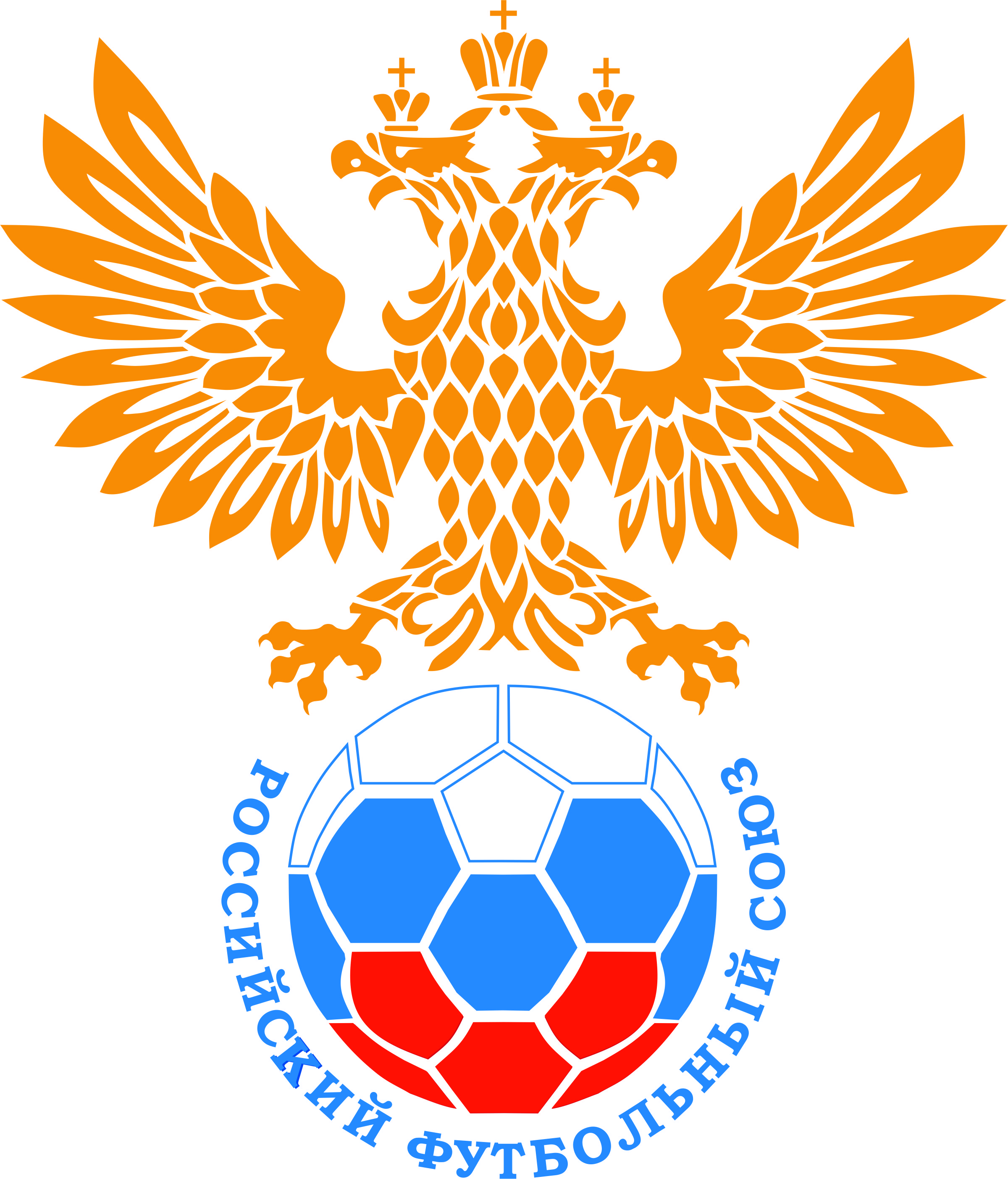 РОССИЙСКИЙ ФУТБОЛЬНЫЙ СОЮЗДЕПАРТАМЕНТ ОРГАНИЗАЦИИ И ПРОВЕДЕНИЯ СОРЕВНОВАНИЙСудья:кат.г.1 помощник:1 помощник:кат.г.2 помощник:2 помощник:кат.г.Резервный судья:Резервный судья:Резервный судья:кат.г.футболкигетры№Фамилия, Имя (Псевдоним)(заполняется печатными буквами)Вр, К,ЛЗаменыЗамены№Фамилия, Имя (Псевдоним)(заполняется печатными буквами)Вр, К,ЛЗаменыЗамены№Фамилия, Имя (Псевдоним)(заполняется печатными буквами)Вр, К,Л№мин.№Фамилия, Имя (Псевдоним)(заполняется печатными буквами)Вр, К,Л№мин.№Ф.И.О.Должность№Ф.И.О.Должность112233№Фамилия, имяКомандаМинПричина№Фамилия, имяКомандаМинПричина№Фамилия, имяКомандаСчетМинута, на которой забит мячМинута, на которой забит мячМинута, на которой забит мяч№Фамилия, имяКомандаСчетС игрыС 11 метровАвтогол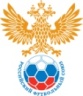 ОБЩЕРОССИЙСКАЯ ОБЩЕСТВЕННАЯ ОРГАНИЗАЦИЯ «РОССИЙСКИЙ ФУТБОЛЬНЫЙ СОЮЗ»ЗАЯВОЧНЫЙ ЛИСТ КОМАНДЫДЛЯ УЧАСТИЯВО ВСЕРОССИЙСКИХ СПОРТИВНЫХ СОРЕВНОВАНИЯХ «I ЛИГА» ПО ФУТБОЛУ СРЕДИ ЖЕНСКИХ КОМАНД ЗОНА ДАЛЬНИЙ ВОСТОК 2022 ГОДА»ВО ВСЕРОССИЙСКИХ СПОРТИВНЫХ СОРЕВНОВАНИЯХ «I ЛИГА» ПО ФУТБОЛУ СРЕДИ ЖЕНСКИХ КОМАНД ЗОНА ДАЛЬНИЙ ВОСТОК 2022 ГОДА»ВО ВСЕРОССИЙСКИХ СПОРТИВНЫХ СОРЕВНОВАНИЯХ «I ЛИГА» ПО ФУТБОЛУ СРЕДИ ЖЕНСКИХ КОМАНД ЗОНА ДАЛЬНИЙ ВОСТОК 2022 ГОДА»№№Фамилия, имя, отчество (псевдоним)Фамилия, имя, отчество (псевдоним)Фамилия, имя, отчество (псевдоним)Спортивное званиеДата рожденияДата рожденияСерия и номер паспортаСерия и номер паспортаСерия и номер паспортаЕНИЕНИАмплуаАмплуаРостВесДопущен до (дата), подпись, печать врача112233445566778899101011111212131314141515161617171818ТРЕНЕРСКИЙ СОСТАВ И ПЕРСОНАЛТРЕНЕРСКИЙ СОСТАВ И ПЕРСОНАЛТРЕНЕРСКИЙ СОСТАВ И ПЕРСОНАЛТРЕНЕРСКИЙ СОСТАВ И ПЕРСОНАЛТРЕНЕРСКИЙ СОСТАВ И ПЕРСОНАЛТРЕНЕРСКИЙ СОСТАВ И ПЕРСОНАЛТРЕНЕРСКИЙ СОСТАВ И ПЕРСОНАЛТРЕНЕРСКИЙ СОСТАВ И ПЕРСОНАЛТРЕНЕРСКИЙ СОСТАВ И ПЕРСОНАЛТРЕНЕРСКИЙ СОСТАВ И ПЕРСОНАЛТРЕНЕРСКИЙ СОСТАВ И ПЕРСОНАЛТРЕНЕРСКИЙ СОСТАВ И ПЕРСОНАЛТРЕНЕРСКИЙ СОСТАВ И ПЕРСОНАЛТРЕНЕРСКИЙ СОСТАВ И ПЕРСОНАЛТРЕНЕРСКИЙ СОСТАВ И ПЕРСОНАЛТРЕНЕРСКИЙ СОСТАВ И ПЕРСОНАЛТРЕНЕРСКИЙ СОСТАВ И ПЕРСОНАЛТРЕНЕРСКИЙ СОСТАВ И ПЕРСОНАЛ№№Фамилия, имя, отчествоФамилия, имя, отчествоДолжностьДолжностьДолжностьДата рожденияДата рожденияГражданствоГражданствоГражданствоКатегория тренераКатегория тренераМобильный телефонМобильный телефонМобильный телефонМобильный телефон112233М.ПМ.ПРуководитель организации (команды)  _____________ /____________________/            (подпись)                                                       (Фамилия, И.О.)Руководитель организации (команды)  _____________ /____________________/            (подпись)                                                       (Фамилия, И.О.)Руководитель организации (команды)  _____________ /____________________/            (подпись)                                                       (Фамилия, И.О.)Руководитель организации (команды)  _____________ /____________________/            (подпись)                                                       (Фамилия, И.О.)Руководитель организации (команды)  _____________ /____________________/            (подпись)                                                       (Фамилия, И.О.)Руководитель организации (команды)  _____________ /____________________/            (подпись)                                                       (Фамилия, И.О.)Руководитель организации (команды)  _____________ /____________________/            (подпись)                                                       (Фамилия, И.О.)По результата прохождения УМО к соревнованиям допущен  ______________________ футболист__       «___» _________ 2022 г.                    По результата прохождения УМО к соревнованиям допущен  ______________________ футболист__       «___» _________ 2022 г.                    По результата прохождения УМО к соревнованиям допущен  ______________________ футболист__       «___» _________ 2022 г.                    По результата прохождения УМО к соревнованиям допущен  ______________________ футболист__       «___» _________ 2022 г.                    По результата прохождения УМО к соревнованиям допущен  ______________________ футболист__       «___» _________ 2022 г.                    По результата прохождения УМО к соревнованиям допущен  ______________________ футболист__       «___» _________ 2022 г.                    По результата прохождения УМО к соревнованиям допущен  ______________________ футболист__       «___» _________ 2022 г.                    По результата прохождения УМО к соревнованиям допущен  ______________________ футболист__       «___» _________ 2022 г.                    По результата прохождения УМО к соревнованиям допущен  ______________________ футболист__       «___» _________ 2022 г.                    М.П.М.П.Руководитель региональной федерации футбола ____________ /______________/            (подпись)                                           (Фамилия И.О.)Руководитель региональной федерации футбола ____________ /______________/            (подпись)                                           (Фамилия И.О.)Руководитель региональной федерации футбола ____________ /______________/            (подпись)                                           (Фамилия И.О.)Руководитель региональной федерации футбола ____________ /______________/            (подпись)                                           (Фамилия И.О.)Руководитель региональной федерации футбола ____________ /______________/            (подпись)                                           (Фамилия И.О.)Руководитель региональной федерации футбола ____________ /______________/            (подпись)                                           (Фамилия И.О.)Руководитель региональной федерации футбола ____________ /______________/            (подпись)                                           (Фамилия И.О.)М.П.              Врач ____________________ /___________________________ /                                                      (подпись)                                                                        (Фамилия И.О.)      М.П.              Врач ____________________ /___________________________ /                                                      (подпись)                                                                        (Фамилия И.О.)      М.П.              Врач ____________________ /___________________________ /                                                      (подпись)                                                                        (Фамилия И.О.)      М.П.              Врач ____________________ /___________________________ /                                                      (подпись)                                                                        (Фамилия И.О.)      М.П.              Врач ____________________ /___________________________ /                                                      (подпись)                                                                        (Фамилия И.О.)      М.П.              Врач ____________________ /___________________________ /                                                      (подпись)                                                                        (Фамилия И.О.)      М.П.              Врач ____________________ /___________________________ /                                                      (подпись)                                                                        (Фамилия И.О.)      М.П.              Врач ____________________ /___________________________ /                                                      (подпись)                                                                        (Фамилия И.О.)      М.П.              Врач ____________________ /___________________________ /                                                      (подпись)                                                                        (Фамилия И.О.)      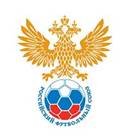 В Российского футбольного союзаКомандаприбывает:датавремя (мест)№ рейса/№ поездаиз городаубывает:датавремя (мест)№ рейса/№ поездав городСостав делегации, чел.Контактное лицоФ.И.О.телефонe-mailфутболки шортыгетрысвитер вратаряРуководитель организации____________/_____________________________/(подпись)(Фамилия И.О.)№п/пМежрегиональное объединение федераций футбола РФС (МРО РФС)Федеральный округСубъект Российской Федерации12341«Дальневосточный футбольный союз»Дальневосточный Амурская областьЕврейская автономная областьКамчатский крайМагаданская областьПриморский крайРеспублика Саха (Якутия) Сахалинская областьХабаровский крайЧукотский автономный округ2«Сибирь»Сибирский, ДальневосточныйАлтайский крайЗабайкальский крайИркутская областьКемеровская областьКрасноярский крайНовосибирская областьРеспублика Алтай Республика Бурятия Республика ТываРеспублика ХакасияТомская область3«Урал и Западная Сибирь»Уральский,Сибирский,Приволжский Курганская областьОмская областьПермский крайРеспублика Башкортостан Свердловская областьТюменская областьЧелябинская областьХанты-Мансийский автономный округ – ЮграЯмало-Ненецкий автономный округ4«Приволжье»Приволжский Нижегородская областьОренбургская областьПензенская областьРеспублика Марий Эл Республика МордовияРеспублика Татарстан Республика Удмуртия Чувашская РеспубликаСамарская областьСаратовская областьУльяновская область12345«Центр»Центральный,ЮжныйБелгородская областьБрянская областьВолгоградская областьВоронежская областьКалужская областьКурская областьЛипецкая областьОрловская областьРязанская областьСмоленская областьТамбовская областьТульская область6«Золотое Кольцо»Центральный,Северо-Западный,Приволжский Владимирская областьВологодская областьИвановская областьКировская областьКостромская областьТверская областьЯрославская область7«ЮФО-СКФО»Южный,Северо-Кавказский Республика Адыгея Астраханская областьРеспублика Дагестан Республика ИнгушетияКабардино-Балкарская РеспубликаРеспублика Калмыкия Карачаево-Черкесская РеспубликаКраснодарский крайРостовская областьРеспублика Северная Осетия Ставропольский крайЧеченская Республика8«Северо-Запад»Северо-ЗападныйАрхангельская областьКалининградская областьЛенинградская областьМурманская областьНенецкий автономный округНовгородская областьПсковская областьРеспублика Карелия Республика Коми Санкт-Петербург